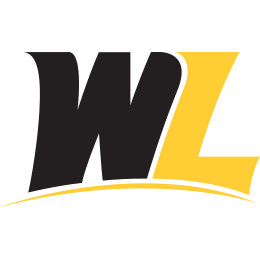 This form must be completed for Gift Cards/Prizes awarded to individuals.  The employee who purchases the cards/prizes, a witness, and the awardee must sign the form.____________________________________________________			____________________________________________________Printed Name	(WLU Official)							Signature____________________________________________________			____________________________________________________Printed Name	(Witness)							SignatureI certify that I have received the above gift cards/prizes.  ____________________________________________________			____________________________________________________Printed Name	(Witness)							SignatureVendorDescriptionValueReason for Gift / Prize